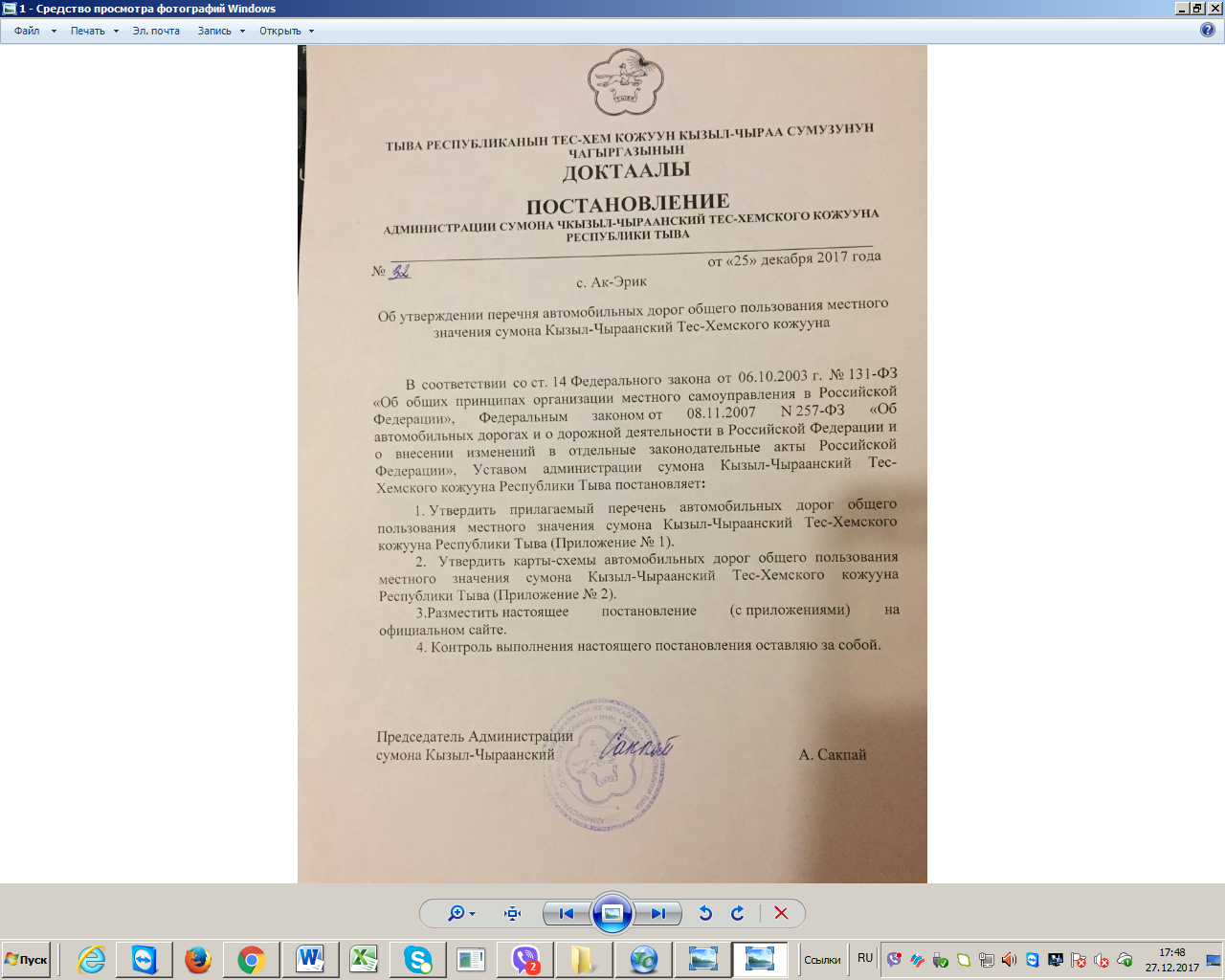 Приложение № 1
к постановлению
от 25  декабря 2017 г. № 23ПЕРЕЧЕНЬ
автомобильных дорог общего пользования местного значения сумона Кызыл-Чыраанский Тес-Хемского кожууна Республики ТываПриложение № 2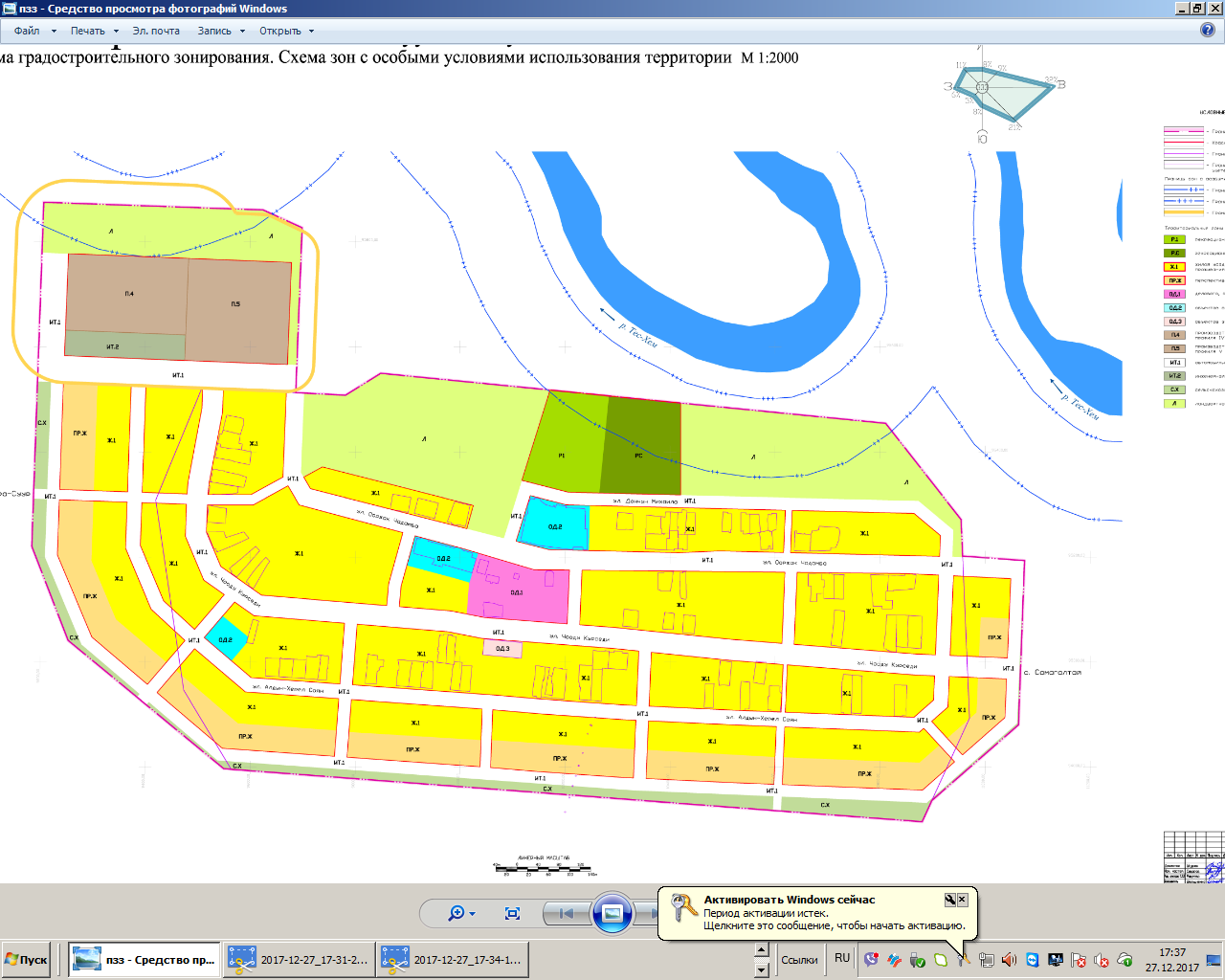 Наименование автомобильных дорог или название улицПротяженность, кмКласс автомобильной дорогиКатегория автомобильной дорогиКадастровые номера и вид собственностиул. Алдын-Херел Соян1,6грунтоваяIV17:12:0801001:527 в собственности администрации сумонаул. Ооржак Чадамба1,2грунтоваяIV17:12:0801001:528 в собственности администрации сумонаул. Дончун Михаил0,5грунтоваяIV17:12:0801001:529 в собственности администрации сумонаул. Чооду Курседи1,8грунтоваяIV17:12:0801001:530 в собственности администрации сумонаАк-Эрик - кладбища2,0грунтоваяIVплан на 2018 годАк-Эрик - свалка4,0грунтоваяIVплан на 2018 годАк-Эрик - скотомогильник4,2грунтоваяIVплан на 2018 годАк-Эрик - Агар11,2грунтоваяIVплан на 2018 год26,5